Welding Info SessionWhat’s behind the mask?Thursday, Nov. 93-4 p.m. or 6-7 p.m.Room T-129Meet instructors and get more information at this FREE open house!Can’t make it?Call 440.525.7541 and we’ll get you the details you need to get started.Welding N.O.W. at Lakeland!
New skills in demand for high-paying jobs
One-to-one staff to assist you
Welding certificates build to a degreeThis workforce product was funded by a grant awarded by the U.S. Department of Labor’s Employment and Training Administration. The product was created by the grantee and does not necessarily reflect the official position of the U.S. Department of Labor. The U.S. Department of Labor makes no guarantees, warranties, or assurances of any kind, express or implied, with respect to such information, including any information on linked sites and including, but not limited to, accuracy of the information or its completeness, timeliness, usefulness, adequacy, continued availability, or ownership.The course and services are available without regard to a participant’s race, color, religion, ancestry, age, handicap, sex, marital status or national origin. The number for TDD/TYY or relay services is 440-525-7006. This work is licensed under the Creative Commons Attribution 4.0 International License. It is attributed to Ohio TechNet.  To view a copy of this license, visit http://creativecommons.org/licenses/by/4.0/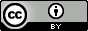 Lakeland Community College Industrial WeldingDid You Know?
Welders are in very high demand in the region.